The Internet is full of mess and thousands of platforms which serve to help singles find the love of their lives. That’s mainly why we made a little research to demonstrate you a top dating site. If you've been single for several decades or several days it isn't a sign to give up. You deserve to be loved and treated well. Don't let yourself buy into the ridiculous myths, that you are not going to get married even after your 40s. Remember, everything is possible. And the best dating site called LatinFeels is proof of that. It is a top dating platform to find your perfect match and build up serious relationship. It is mostly referred to men who are passionate about Latin girls, to somebody who is marriage-minded. Of course, it is okay to spend a Saturday night alone with yourself and a movie and a glass of wine. But, it is, definitely, not enough for other Saturdays, right? You just need to get out of your own way and start believing that meeting your love through online dating site is more than real. A huge amount of men have already connected their life with adorable brides using the service that LatinFeels provides. Well, what are you thinking of? The new bunch of excitement and memorable meetings are waiting for you there. Let's have a look at the detailed LatinFeels.com review. We will describe you all the nuances concerning with the platform usage, its pros and cons, and last, but not the least, the safety standards. Let’s check them out!

Pricing
LatinFeels makes everything so accessible and affordable for those who are crazy about meeting their soulmates. Every big company has its virtual currency (for LatinFeels users it is known as credits) Let us tell you how the pricing system works here Each user needs to buy credits in order to get the access to all of the up-to-date features offered by LatinFeels (searching the candidates and interacting with them) No monthly subscription, the only thing you do is to recharge the balance once you no longer have creditsWebsites offer the following packages. Just decide on the amount of credits you need and enjoy the service.1) Discount price 19.99$, original price is 28.99$. Given credits - 50 (can be purchased 3 times only)2) Discount price 44.99$, original price 64.99$, Given credits - 1253) Discount price 69.99$, original price 99.99$, Given credits - 2504) Discount price 149.99$, original price 214.99$, Given credits – 750- if you don’t upgrade your credits, all the activities inside the system, like sending and responding to messages, delivering gifts stay behind a paywallIn comparison with other dating websites you might notice that LatinFeels has average prices. However, you will be pleasantly surprised with the service level and loving environment among the LatinFeels team for sauch a wonderful cost. Easy to useCompanionship and having love is everything. If you really want to get rid of loneliness feel brave to use the LatinFeels dating site. The platform opens an enormous number of open-minded singles. Just imagine, you have a chance to chat with women at any time and no matter where you are. All you need is a strong willingness to give love a try and that’s it. On LatinFeels you are presented with tons of opportunities, you haven’t thought about before. So, pull yourself together and, finally, make a first step towards your future. Sign upYour time is running out if you are not a member of LatinFeels.com. The registration is as easy as a doddle, however the final award is like a honey pot at the end of the rainbow. This process is 100% free, isn’t it cool? It takes less than 5 minutes to join us (Just enter your email, name, date of birth and create password to log in a system and make the most of it). Don’t forget about uploading photos and adding all the necessary details about yourself. Later on if you wish you can edit your profile and add particular changes at any time. Keep in mind that the way you present yourself forms and increases your chances to find the right person. That’s why the given dating site has come up with the exciting questionnaire for every newbie. You will be proposed to answer the list of questions:Describe your perfect dateHabits of your future partner Marital status ReligionAttitude towards having a babySo onAt the end of the registration, you will get the confirmation of the account activation. From then on, you are free to use and enjoy the time spent on LatinFeels.Safety No scams from both sidesAll of the users on LatinFeels have strong intentions about finding their family, which mainly proves that all women on this dating site act as validated members, meaning that they have verified their identities with the government issued ID. Female sideEvery girl that you see there has the chance to post real photos or videos only after a thorough pre-screening made by LatinFeels. Male sideTo resolute the problem of scammers this dating site ensures LatinFeels girls in men’s seriousness by requiring them to buy the credits we have mentioned above. No threat to privacyYou shouldn’t be worried about personal information to be sold to the third parties. LatinFeels vigorously pursues the enforcement of confidentiality rules.No money lossThe dating platform secures all the payments using web-controlling technologiesSearch and profile qualityIt is obvious that LatinFeels designers have paid much attention to the profile questionnaire that gathers diversified and genuine information. Apparently, it is fairly easy to identify which member is fully interested and which is not. It is a must-have, if it comes to finding a prospective partner. The LatinFeels matching algorithm is highly powerful for those, who are honest with themselves and others, with members, who are ready to introduce themselves to new acquaintances.Pros and Cons+ the best and the most attractive ladies (if you are passionate about Latin ladies, then you are at the right place; the provided dating website has astonishingly large number of beautiful girls from Latin countries, meaning that you are able to meet the woman of your dream there)+ no poor intentions (the service works with the principle that says; “each user you meet on the site has approved to cooperate within the framework of rules that were suggested by LatinFeels’’ so, there is nothing to worry about)+ completely free and quick registration (the given process is free of charge enabling everyone to try out the site’s structure)+ active customer support (this platform works 9 to 5 to satisfy everyone with the high-quality service)+ effective search system to find the right person for you (from your side the only informative data is required; the working stuff will make the best matches itself)-no monthly subscription available (constant refilling of balance is needed)-only members who subscribe can send and reply to messagesConclusion 

LatiFeels facilitates the members with the range of tools which may come in handy, if you are open to date. It is intended to help users develop long-lasting and mature couples. It is a chance once in a lifetime, something that you have never even imagined. LatinFeels strives to make it easier for you to find other singles with the same intentions. It guarantees a secure environment for users, which brings people together and establishes a long-term relationship. Whether you are interested in finding a mature partner, companion with a similar social background or just exploring the following possibilities to find your Mrs Right. If you said ‘’yes’’ to at least one of these statements it means that LatinFeels is exactly what you need. Let yourself experience something new and unforgettable. Don’t miss your chance! Who knows, maybe somewhere here is your destiny. 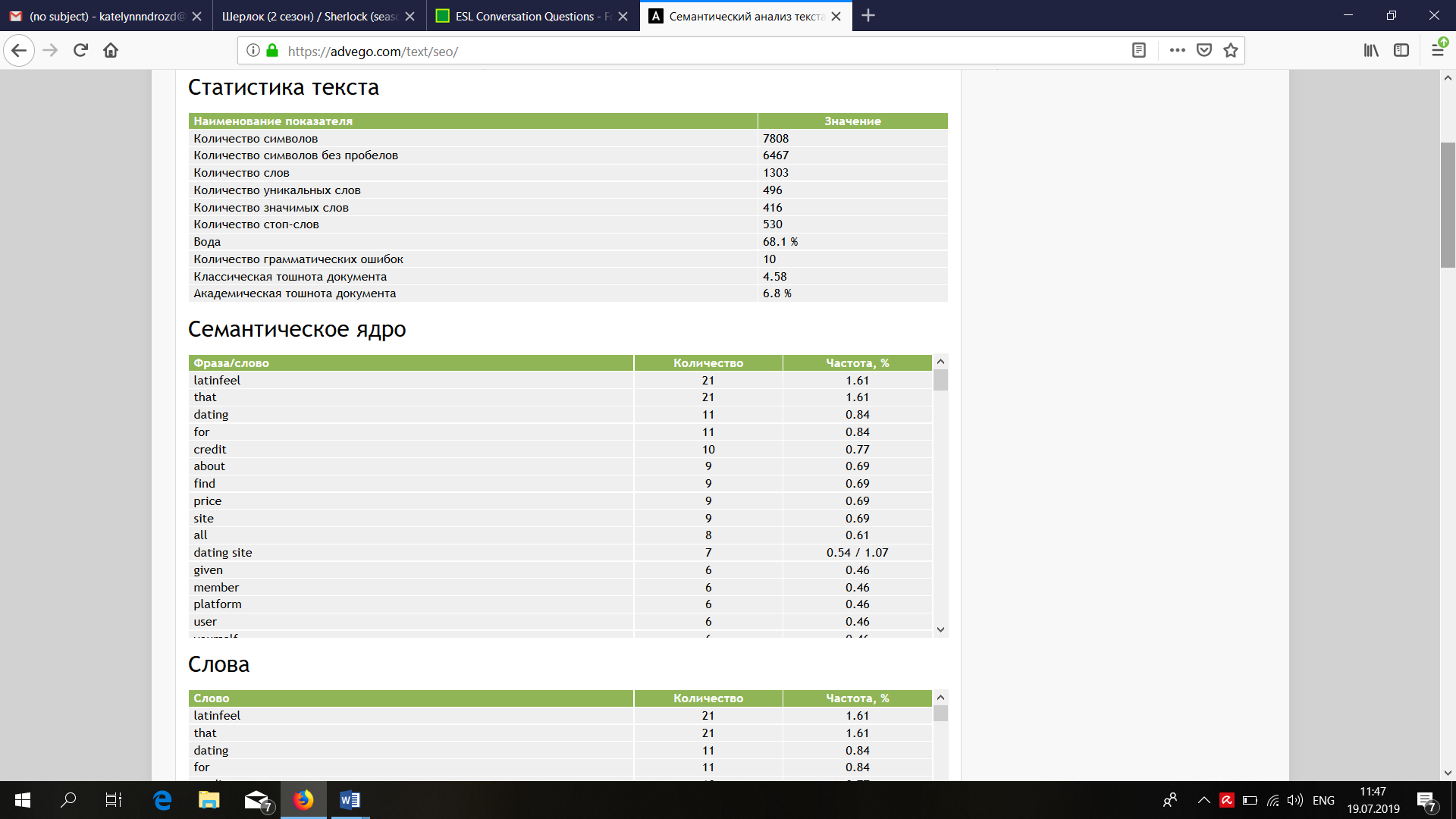 